Publicado en Mijas el 13/04/2018 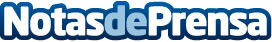 Hospital Veterinario Royalvet, un equipo moderno y de última generaciónLos avances en tecnología y bienestar están al orden del día en muchos ámbitos y en el caso de las mascotas crece día a día. Cada vez son más las necesidades satisfechas a los dueños de mascotas y a ellas mismas. Y siempre en búsqueda del mejor servicio y calidadDatos de contacto:JavierNota de prensa publicada en: https://www.notasdeprensa.es/hospital-veterinario-royalvet-un-equipo_1 Categorias: Andalucia Veterinaria Mascotas http://www.notasdeprensa.es